Minutes
Campus Bicycle Advisory CommitteeColorado State UniversityThursday, November 14, 2019 
11:30 – 1:00 pm 
Lory Student Center, Room 312In attendance: Adrian McDonald, Dan Baker, Tracey Lipfert, Erika Benti, Joy Childress, Heather Reimer, Carol Busch, Steven Dove, Cindy Conlin, Les Harper, Sylvia Cranmer, Aaron Fodge, David Hansen, Dave DixonCall to order (Sylvia)Introductions/Roundtable – 10 minName/Affiliation/News to share?Tracy (City of FC): City Events:-Light Up the Night and Cycling in Winter, Dec 12 (Northside Aztlan Center)-Winter Bike to Work Day Dec 11 – Bike bell campaignJoy (Police): Will be out for the next few meetings while having Baby Aspen, Frank Johnson will be filling inHeather (Central Receiving): Bicycle Friendly Driver training for Central Receiving last Friday – great turnout
-Mobile Spoke officially closed for the WinterCarol (College of Liberal Arts): applied to the Race Bias and Equity Initiative to work with cultural identity centers to identify barriers to bike ridership among marginalized students using focus groups, etc. Haven’t heard back yet on the funding proposal (asked for $2,000). Will move forward with or without funding from initiative. Comments:May learn from City’s Bike Jump InitiativeImportant to meet community where they’re atCindy (International Programs): Aaron Buckley taught a biking in winter class recently for international students; already getting requests for another learn to ride class – maybe plan one for SpringDavid (Facilities): University Ave project in front of Shepardson will begin soon (modifying to make one-way and adding a bike turn pocket)-Bids for Hughes Way due early December (make two-way, add separated bike/ped path)Aaron (Parking and Transportation): Scooters launched at the end of October; will plan to provide an update to CBAC Tonight at Lincoln Center: 20th Anniversary of Climate Action Plan – speaking on panel  Dave Dixon (Bike Fort Collins): Bike Fort Collins will be at Spring and Mason Trails for Bike to Work Day- passing out bike bells and encouraging audible passing
-Bike from Work Bash at Odell that evening 4-7pm, raffle drawing will occur at 6pm – free beer if you show up on a bikeDecember 10 is Colorado Gives Day Elizabeth and Dave attended Northern Colorado Bike Summit recently; may be opportunity to convene smaller group to talk about how these organizations can work togetherAaron (PTS): Update on meeting between CSU and City re: snow removal: Now plowing Springfield as Tier 2-Idea from Sylvia to create facebook group for people to post icy conditions
-Can also use NoCo Trails report and Access Fort Collins for info and reportingWrite and approve bike letter to President McConnell – 15 min: Aaron Fodge on behalf of ATFABElizabeth has drafted a letter to President McConnell, inviting her to CBAC, laying out initiatives we’d like her help with Include draft in packet for next meeting for review
ATFAB call for projects – 10 mins: Aaron FodgeAlternative Transportation Fee Advisory Board (ATFAB) just announced call for projects for next year. Student fee board that oversees Transfort contract, also award money for infrastructure, programs and engineering/design studies. Scoring criteria and funding at atfab.colostate.edu. Infrastructure projects must be reviewed by Facilities before submission.  Applications are due January 20th 
President’s Safety Task Force – 20 mins: David Hansen and Aaron FodgeGroup formed after student fatality on first day of school. Hired Fehr and Peers to evaluate intersections and make recommendationsTaskforce made up of representatives from Parking and Transportation, Police, Facilities, Administration, ASCSURecommendations will come out regarding infrastructure, education and enforcement. CBAC could come out in support of recommendationsFocus of taskforce on People, Programs, Policy and ProjectsConducted traffic counts at intersections on campus – cordon study and supplemental Rambassador counts at trailsPD compiled crash and ticket data; most injury crashes are at intersections, roadways or bike pathsWill have designs by from consultant by February, will share with CBAC. Report for Administration in the Spring.CBAC and employee councils asked to consider writing letter of support for recommendations.Rams Ride Right (RRR) fall 2019 recap and final stats  – 15 min: Heather ReimerRan out of time; save for next meeting.FYI President McConnell Open Forum for Students – Nov. 21 11-12pm LSC ballroom DCAP 20th Anniversary invite – Nov. 14 6-8:30 pm Lincoln Center Canyon West RoomSet agenda for next meeting/Adjourn – 5 minOctober 2019 CSU PD stats:29 CSU Bike Tickets issued 101 CSU Traffic Tickets issued19 abandoned bicycles impounded 284 bicycle impounds disposed to surplus, 6 were released to ownersProcessed 104 bicycle registrations (76 sold by PD) and (28 sold by The Spoke)  Provided 6 bicycle lock cut services 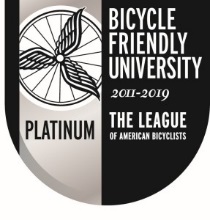 